ASIAN LANGUAGES & LITERATURE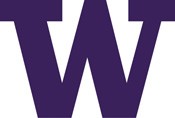 UNIVERSITY of WASHINGTONDepartment Faculty Meeting Friday, November 13, 2020, 3:30pmLocation: Zoom, https://washington.zoom.us/j/92858239528MinutesMeeting Called to Order at 3:33 (30 participants)

Attendees: Ahmad, Bi, Boltz, Cao, Carlyle, Cho, Dubrow, Hamm, Handel, Iwata, Jesty, Kim, Lü, Mack, Marino, Matsuda, Nishikawa, A. Ohta, K. Ohta, Pauwels, Salomon, Sandjaja, Schnell, Self, Takeda, Turner, Wang, Won, Yoon, YuVote: Approval of Minutes (standing item; Mack) Approved by consensus.Update: Brief Announcements (standing item; Handel)Yen Nguyen hire (Assistant Teaching Professor, Vietnamese)

Hoping she will be able to teach from Winter. Temporary replacement available if necessary for Winter.
Markus lecture: David Shulman, May 4, 2021

Same talk topic as he had planned to present in 2020. Might be remote.
Summer Sessions revenue model

Complicated model, some redistribution within the College. It looks like we can teach at the same level we did in Summer 2020.
Humanities Data Science position

New minor being set up by College. Making two hires, who would be housed in appropriate departments, though departments would not be compelled to accept anyone.
George Takahashi Endowment

Has told the UW that he would like to give our department another $500,000 over the next three years. He is profiled in the most recent departmental newsletter.
Upcoming matters for future faculty meetings (not an exhaustive list)Update retention policy for counteroffers (not discussed)Update merit review procedures (not discussed)Update: Faculty Senate (standing item; Jesty)

   Class B legislation on fee-based-program students and the classes that they can take at the UW. Currently limited to classes in their programs; the new legislation proposes to allow this.
   Jesty thinking about proposing a new committee to oversee online teaching safety; proposal is being delayed until next year. Jackson School has an ad hoc committee and a good webpage on the topic. Please share specific concerns or experiences, or things you have heard from students, with Jesty.
Update: Testing Center (Self)

Declared to be closed as of November 1. We used it for placement exams, etc. We are now using systems like Avant to do testing. Not clear yet who will report results to appropriate units and to students.
Update: Southeast Asian assistant professor search (Dubrow, Yoon)

Ad has been approved and posted. Search process with be virtual.
Discussion: Revision of hiring plan (Handel); due December 18; see appendices

Provost has asked for annually updated five-year hiring plans. Proposals from our last round were re-presented, and a call was put out for new proposals. The chair reviewed the timeline and guidelines from the Divisional Dean of the Humanities on making hiring proposals as part of our revised five-year plan. The department discussed whether the one remaining unfilled position from our current five-year plan, in Korean language and literature, should remain our top priority. The department then discussed what other positions should be included in our revised five-year plan. A call was made for new proposals, to be submitted to the chair by November 30.
Adjournment at 5:01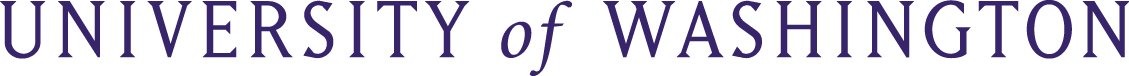 Box 353521 225 Gowen Hall Seattle, WA 98195-3521206.543.4996 fax 206.685.4268 asianll@uw.edu asian.washington.eduAppendix 1: Hiring plan summaryOn April 12, 2019, we passed this motion:The department faculty recommends that our hiring plan for the next five years include three positions: a professor of Buddhist Studies as our first priority, and professors of Korean language/literature/culture and Southeast Asian language/literature/culture as our equally-ranked next priorities. We also affirm the importance of the lecturership in Sanskrit, which we hope to secure separately from this proposal. We also recommend that three additional positions (modern Hindi language and literature, modern Sinophone literature, and Song dynasty literature) remain part of the department’s long-term hiring plan.Our hiring plan, submitted to the College dated June 7, 2019, accordingly proposed the following three positions as immediate priorities:1. Buddhist studies; assistant professorshipResult: position awarded, hire successful2a. Korean language, literature, and culture; assistant professorshipResult: forwarded to provost by College in spring 2020, not awardedBrian Reed (May 8, 2020): I’m sorry to report that the hire in Korean is no longer going to be possible in 2020-2021. It is, however, on the list of hires for the division that I will be resubmitting next year, with the accompanying explanation that it is a top divisional priority that has been delayed because of the budget situation.2b. Southeast Asian language, literature, and culture; assistant professorshipResult: position awarded (Luce Grant), search currently underwayAppendix 2: Korean hire justification and letter of support, June 7, 2019See separate pdf documentAppendix 3: Hiring proposals in Hindi language & literature, Sinophone literature, and Song literature, February 9, 2019See separate pdf document